19 декабря 2017 года в МБДОУ №5 сотрудниками ОГИБДД  проведено профилактическое мероприятие «Зимние игры на улице» со старшими дошкольниками.  Воспитатель Аладьева С.С., заместитель заведующего по безопасности Шадрина З.Г.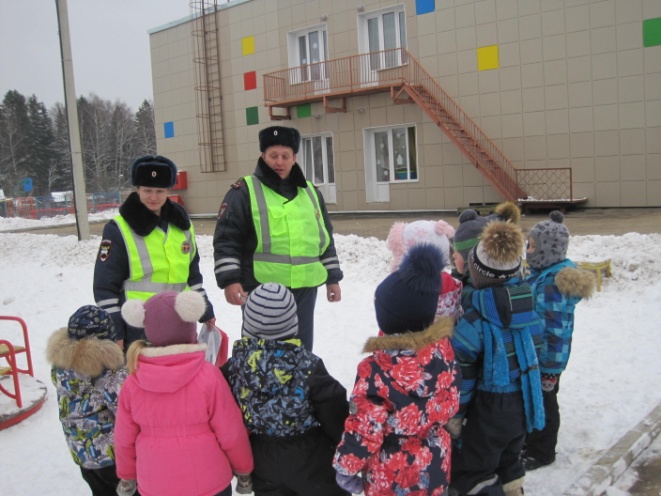 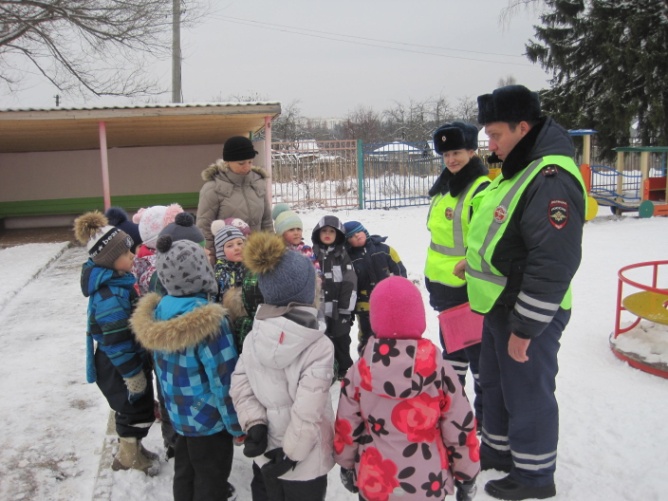 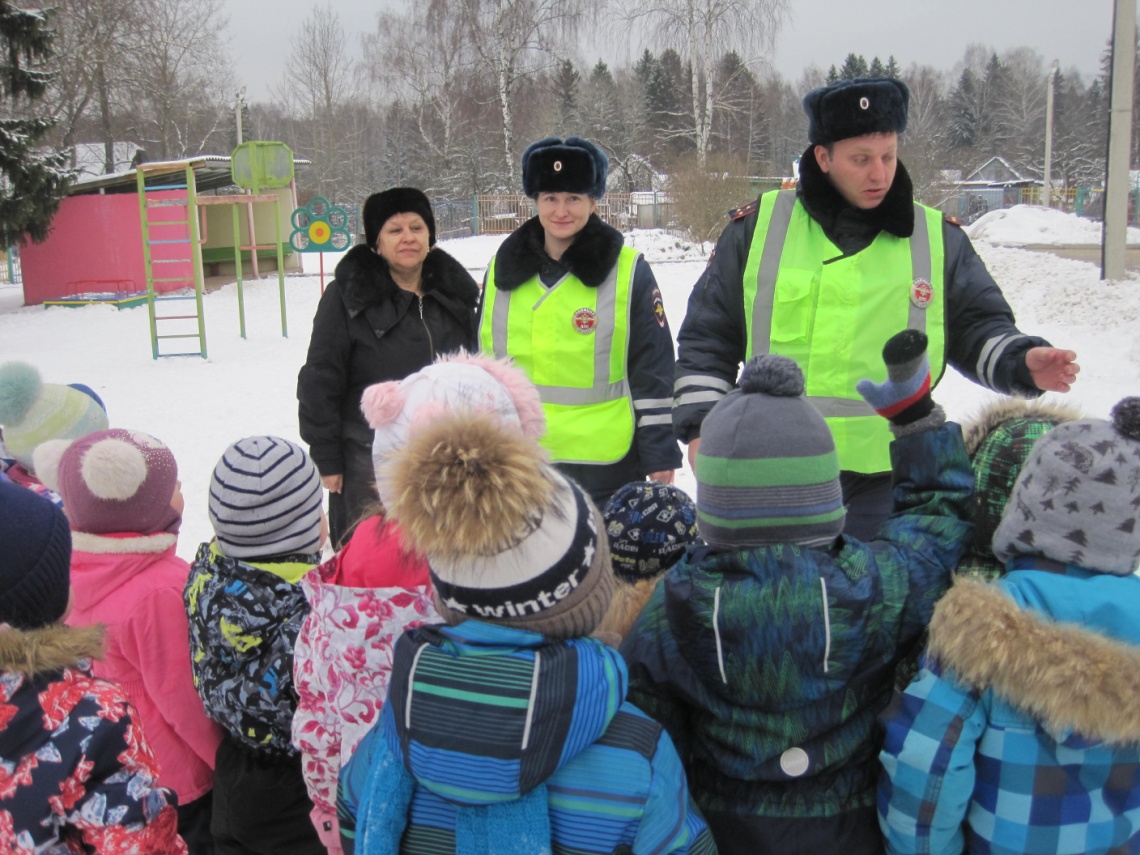 